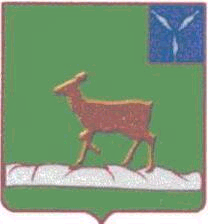 АДМИНИСТРАЦИЯИВАНТЕЕВСКОГО МУНИЦИПАЛЬНОГО РАЙОНА   САРАТОВСКОЙ ОБЛАСТИПОСТАНОВЛЕНИЕОт 09.11.2018  №  707с. ИвантеевкаО Порядке выделения средств изрезервного фонда по предупреждению, ликвидации чрезвычайных ситуаций природного и техногенного характера иих последствийВ соответствии с Законом Саратовской области  № 21-ЗСО от 28.02.2005 г."О защите населения и территорий от чрезвычайных ситуаций природного и техногенного характера" , Постановлением № 110 от 15.02.2014 г. в редакции 30.05.2018 г. «О выделении бюджетных ассигнований из резервного фонда Правительства РФ по предупреждению и ликвидации чрезвычайных ситуаций и последствий стихийных бедствий», администрация Ивантеевского муниципального района       ПОСТАНОВЛЯЕТ:1. Утвердить Порядок выделения средств из резервного фонда по предупреждению,ликвидации чрезвычайных ситуаций природного и техногенного характера и их последствий согласно приложению.2. Администрации Ивантеевского муниципального района опубликовать настоящее постановление в средствах массовой информации и на официальном сайте администрации Ивантеевского муниципального района.3. Настоящее постановление вступает в силу со дня подписания.4. Контроль за выполнением настоящего постановления оставляю за собой.            5. Постановление № 592 от 07.12.2006 г.   « О Порядке выделения средств из резервного фонда по предупреждению, ликвидации чрезвычайных ситуаций  природного и техногенного характера и их последствий »считать утратившим силу.Приложение № 1                                                                      к  постановлению  администрации                                                                      Ивантеевского  муниципального районаОт  09.11.2018  № 707ПОРЯДОКвыделения средств из резервного фонда по предупреждению, ликвидации чрезвычайных ситуаций природного и техногенногохарактера и их последствий1.Настоящий порядок регулирует вопросы выделения средств из резервного фонда по предупреждению, ликвидации последствий чрезвычайных ситуаций природного и техногенного характера и их последствий (далее-резервный фонд).2.При недостаточности финансовых средств для проведения мероприятий по ликвидации чрезвычайных ситуаций органы местного самоуправления муниципальных образований района не позднее 15 дней со дня возникновения чрезвычайной ситуации обращаются к Главе Ивантеевского муниципального района с просьбой о выделении средств из резервного фонда. В обращении должны быть указаны данные о количестве погибших и пострадавших людей, размере материального ущерба, размере выделенных и израсходованных на ликвидацию чрезвычайной ситуации средств организации (на территории, которой произошла чрезвычайная ситуация), органа местного самоуправления, страховых фондов и иных источников, а также о наличии у них резервов материальных и финансовых ресурсов.Обращение, в котором отсутствуют указанные сведения, возвращаются без рассмотрения.3. По поручению Главы  Ивантеевского муниципального района отдел гражданской обороны и чрезвычайных ситуаций администрации (далее отдел ГО и ЧС) в течении 5 дней рассматривает обоснованность обращения и готовит предложения о выделении средств из резервного фонда.Для решения вопроса об обоснованности обращения, обратившийся с просьбой о выделении средств из резервного фонда представляет в отдел ГО и ЧС администрации документы, обосновывающие размер запрашиваемых средств, том числе заключения заинтересованных  структурных подразделений администрации Ивантеевского муниципального района (управления сельского хозяйства, строительно-архитектурного отдела и других).Данные о гражданах лишившихся жилья в результате чрезвычайной ситуации, утверждённые главами муниципальных образований района, представляются  в течение пяти дней с момента её возникновения в отдел ГО и ЧС администрации района.По результатам рассмотрения документов, обосновывающих правомочность обращения отдел ГО и ЧС администрации района вносит Главе района соответствующие предложения.Если обратившейся с просьбой о выделении средств из резервного фонда орган местного самоуправления муниципального образования района не представил в установленные сроки документы, обосновывающие правомочность обращения, то отдел ГО и ЧС администрации информирует об этом Главу муниципального района и вопрос об оказании помощи не рассматривается.4.Средства из резервного фонда выделяются на финансирование мероприятий по ликвидации чрезвычайных ситуаций местного уровня.5. Основанием для выделения средств из резервного фонда является решение Главы муниципального района, в котором указывается общий размер ассигнований и их распределение по проводимым мероприятиям. При выделении средств на финансирование аварийно-востановительных работ на пострадавших объектах указывается пообъектное  распределение этих средств.6.Средства из резервного фонда выделяются органам местного самоуправления муниципальных образований района для частичного покрытия расходов на финансирование следующих мероприятий, связанных с ликвидацией чрезвычайных ситуаций:проведение поисково-спасательных работ в зоне чрезвычайной ситуации;проведение неотложных аварийно-восстановительных работ на объектах жилищно-коммунального хозяйства, социальной сферы, энергетики, промышленности, транспорта, связи и сельского хозяйства, пострадавших в чрезвычайной ситуации;закупка, доставка и кратковременное хранение материальных ресурсов для первоочередного жизнеобеспечения пострадавшего граждан;развёртывание и содержание временных пунктов проживания и питания для эвакуируемых пострадавших граждан в течение необходимого срока, но не более 15 дней;оказание единовременной материальной помощи пострадавшим гражданам;оказание гуманитарной помощи;оказание пострадавшим гражданам материальной помощи в связи с утратой имущества.7.В целях повышения оперативности проведения неотложных мероприятий по ликвидации чрезвычайных ситуаций администрация муниципального района использует оперативный резерв финансовых средств, поступающий на его счёт.8.Средства оперативного резерва в соответствии с решением Главы муниципального района направляется на осуществление мероприятий, предусмотренных в абзацах втором, четвёртом и пятом пункта 6 настоящего Порядка.Использование оперативного резерва финансовых средств на другие цели не допускается.9.Финансовое управление администрации района совместно с отделом ГО и ЧС администрации района организуют учёт и осуществляют контроль за целевым расходованием средств, выделенных из  резервного фонда на ликвидацию чрезвычайных ситуаций.Органы местного самоуправления муниципальных образований района и организации представляют в финансовое управление района в установленном порядке отчёты о расходовании указанных средств.Верно: Управляющая делами администрации Ивантеевскогомуниципального района          				А.М. ГрачёваГлава  Ивантеевского муниципального районаВ.В. Басов